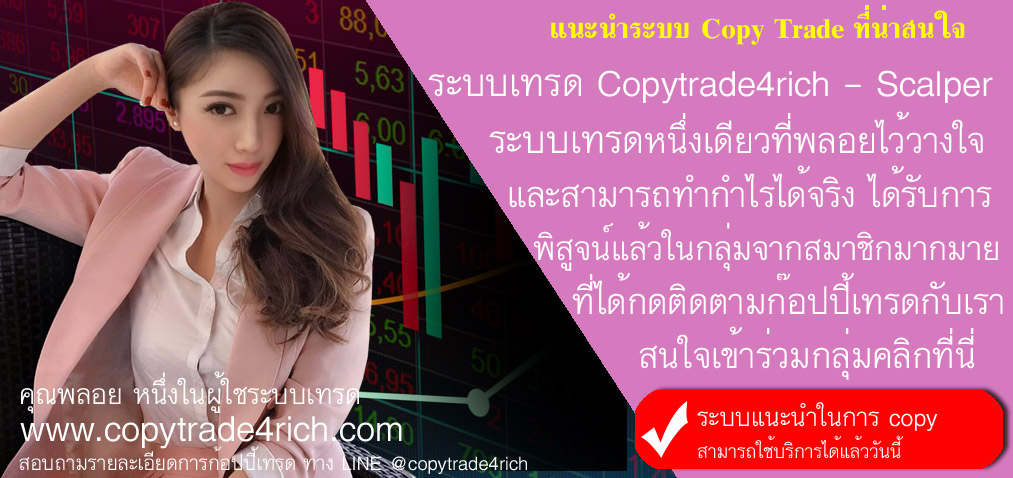 พลอยค่ะจาก www.Copytrade4rich.com ขอแนะนำช่องทางการหารายได้แบบใหม่ด้วยระบบก๊อปปี้เทรด สำหรับผู้ที่เทรดไม่เก่งหรือเทรดไม่เป็น วันนี้ทางเว็บไซต์ของเราเปิดให้บริการก๊อปปี้เทรดเพื่อทำกำไรไปร่วมกันกับทางมาสเตอร์และระบบที่เราได้จัดทำไว้ ง่ายๆเพียงคุณศึกษาก่อนว่าก๊อปปี้เทรดคืออะไร โดยดูรายละเอียดจากลิงค์นี้ https://www.copytrade4rich.com/detail/83 ถือเป็นการลงทุนในการเทรดอีกรูปแบบหนึ่งสำหรับผู้ที่ยังไม่มีความรู้ความเชี่ยวชาญในการเทรดในตลาด forex และเป็นระบบที่ปลอดภัยไม่ต้องโอนเงินไปฝากใครเทรด เพียงใช้บริการผ่านระบบของทางโบรกเกอร์ที่รองรับการก๊อปปี้เทรดคคุณก็พร้อมที่จะร่วมทำกำไรไปกับมาสเตอร์ได้เลย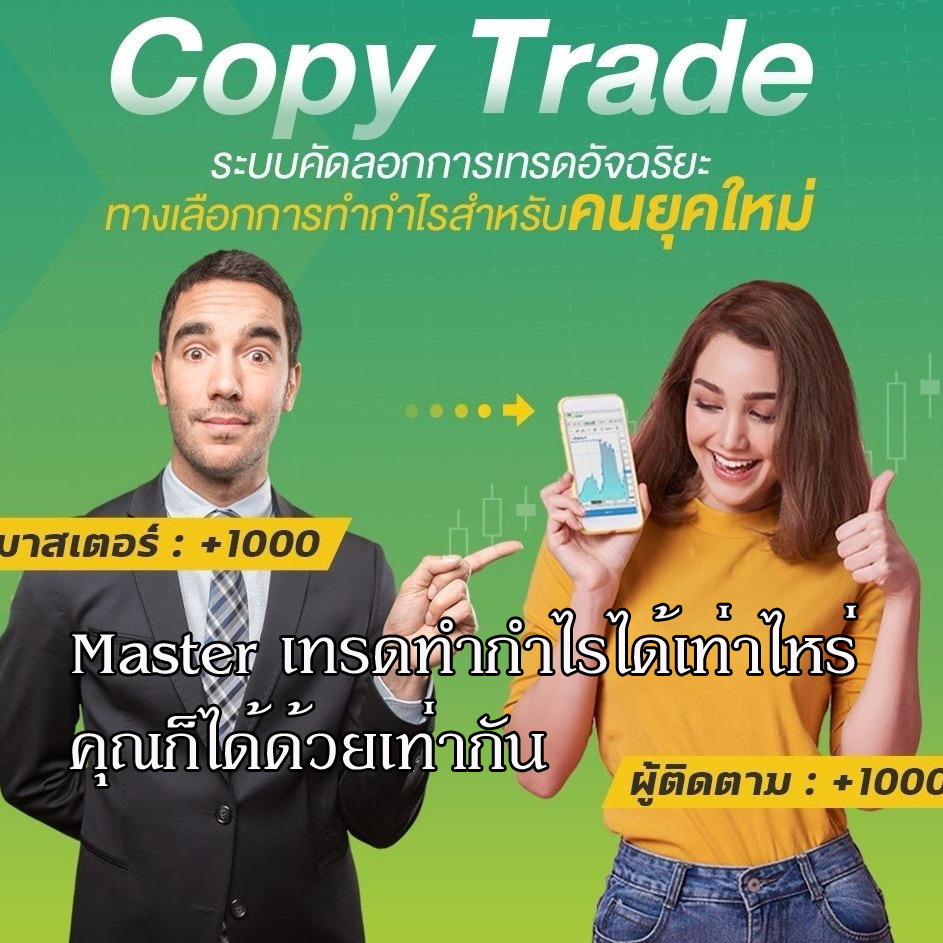 การ copy trade ไม่ใช่ระดมทุนและไม่ใช่กองทุน แต่การ copy trade เป็นการเทรดในบัญชีหรือพอร์ตของคุณเองซึ่งคุณเอง ซึ่งปกติคุณต้องทำการเปิดคำสั่งในการซื้อขายและปิดทำกำไรเอง แต่หากคุณใช้การ copy trade การเปิดคำสั่งซื้อขายและปิดกำไรจะถูกเชื่อมต่อสัญญาณมาจาก master ที่คุณได้เลือกไว้ ซึ่งจะเป็นไปในแบบอัตโนมัติระบบนี้ถูกพัฒนาโดยโบรกเกอร์เป็นผู้เชื่อมต่อสัญญาณให้ระหว่างคุณและ master ซึ่งการ copy สัญญาณการซื้อขายนี้คุณสามารถที่จะยกเลิกคำสั่งได้ตลอดเวลา หากเห็นว่ามาสเตอร์คนดังกล่าวไม่สามารถทำกำไรให้เราได้หรือมีประสิทธิภาพหรือมีผลการเทรดที่ไม่ดีพอหากมีความสนใจสามารถสอบถามข้อมูลเพิ่มเติมกับทางทีมงานของเราได้ที่ LINE @copytrade4richการลงทุนมีความเสี่ยงโปรดศึกษาข้อมูลก่อนการลงทุน 